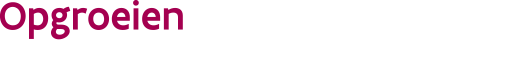 T Zorgtoeslag voor kinderen met een specifieke ondersteuningsbehoefte Vragenlijst voor therapie in een multidisciplinaire setting (MFC, CAR en andere multidisciplinaire teams)
//////////////////////////////////////////////////////////////////////////////////////////////////////////////////////////////////persoonsgegevens van het kindStartdatum en voorziene duur van de therapieToelichting van de evolutie per specifieke therapiealgemeen besluitSpecifieke testresultatenTaalonderzoek bij dyslexie, dysfasie, dyscalculieIntelligentieGedragsstoornissen en emotionele stoornissenTekorten in sociaal contactTekorten in communicatieOpvallend beperkt en stereotiep gedragMotoriek bij DCD, dysorthographie, onhandigheid, dyspraxieGEGEVENS van de multidisciplinaire voorzieningAard van de  therapieStartdatumStartdatumStartdatumStartdatumEinddatumEinddatumEinddatumEinddatumDuur van de sessie (minuten)Duur van de sessie (minuten)Duur van de sessie (minuten)Duur van de sessie (minuten)Dagen per week Maandag Maandag Dinsdag Dinsdag Dinsdag Woensdag Woensdag Donderdag Donderdag Donderdag Vrijdag VrijdagDagen per week Vm Nm Vm Nm Nm Vm Nm Vm Vm Nm Vm NmAard van de  therapieStartdatumStartdatumStartdatumStartdatumEinddatumEinddatumEinddatumEinddatumDuur van de sessie (minuten)Duur van de sessie (minuten)Duur van de sessie (minuten)Duur van de sessie (minuten)Dagen per week Maandag Maandag Dinsdag Dinsdag Dinsdag Woensdag Woensdag Donderdag Donderdag Donderdag Vrijdag VrijdagDagen per week Vm Nm Vm Nm Nm Vm Nm Vm Vm Nm Vm NmAard van de  therapieStartdatumStartdatumStartdatumStartdatumEinddatumEinddatumEinddatumEinddatumDuur van de sessie (minuten)Duur van de sessie (minuten)Duur van de sessie (minuten)Duur van de sessie (minuten)Dagen per week Maandag Maandag Dinsdag Dinsdag Dinsdag Woensdag Woensdag Donderdag Donderdag Donderdag Vrijdag VrijdagDagen per week Vm Nm Vm Nm Nm Vm Nm Vm Vm Nm Vm NmAard van de  therapieStartdatumStartdatumStartdatumStartdatumEinddatumEinddatumEinddatumEinddatumDuur van de sessie (minuten)Duur van de sessie (minuten)Duur van de sessie (minuten)Duur van de sessie (minuten)Dagen per week Maandag Maandag Dinsdag Dinsdag Dinsdag Woensdag Woensdag Donderdag Donderdag Donderdag Vrijdag VrijdagDagen per week Vm Nm Vm Nm Nm Vm Nm Vm Vm Nm Vm NmAard van de  therapieStartdatumStartdatumStartdatumStartdatumEinddatumEinddatumEinddatumEinddatumDuur van de sessie (minuten)Duur van de sessie (minuten)Duur van de sessie (minuten)Duur van de sessie (minuten)Dagen per week Maandag Maandag Dinsdag Dinsdag Dinsdag Woensdag Woensdag Donderdag Donderdag Donderdag Vrijdag VrijdagDagen per week Vm Nm Vm Nm Nm Vm Nm Vm Vm Nm Vm NmAard van de  therapieStartdatumStartdatumStartdatumStartdatumEinddatumEinddatumEinddatumEinddatumDuur van de sessie (minuten)Duur van de sessie (minuten)Duur van de sessie (minuten)Duur van de sessie (minuten)Dagen per week Maandag Maandag Dinsdag Dinsdag Dinsdag Woensdag Woensdag Donderdag Donderdag Donderdag Vrijdag VrijdagDagen per week Vm Nm Vm Nm Nm Vm Nm Vm Vm Nm Vm NmMeetinstrument (bv. CELF, RTOS)PercentielDatum van het testresultaatTaalbegripTaalproductieSpellingLeesvaardigheidMeetinstrumentTestresultaatTestresultaatTestresultaatDatum van het testresultaatOQOQOQOntwikkelingstest (bv. Bayley)Niet-taalgebonden testen (bv. WNV of Son-r)P IQV IQT IQ Intelligentietest (bv. WppsiIII / WiscIII IQ, Wisc-CHC, Wisc-V)OogcontactOogcontactOogcontact Vluchtig Ontwijkend GeenSociale relaties met leeftijdsgenotenSociale relaties met leeftijdsgenoten Moeilijk Sociaal geïsoleerdSociale relaties met volwassenen en gezinsledenSociale relaties met volwassenen en gezinsleden Moeilijk Ondersteuning noodzakelijk voor kind en context Sociale relaties zijn quasi onmogelijkSpraakSpraakSpraak AchterstandAantal maanden:Aantal maanden: Moeilijk verstaanbaar Moeilijk verstaanbaar Onverstaanbaar EcholalieCommunicatieCommunicatieCommunicatie Mogelijk mits aanmoediging Weinig initiatief of interesse in gesprek Stereotiep, geen gesprek mogelijk Enkel non-verbale communicatie Geen enkele communicatie Sterk gestoorde mogelijkheid om tot relaties te komen met leeftijdsgenoten ten gevolge van taalproblematiek Aandachtsstoornissen Onrustig of hyperactief Oppositioneel gedrag Verbaal agressief Fysiek agressief Oncontroleerbaar gedrag thuis en op schoolHet doorbreken van de dagelijkse routine zorgt voorHet doorbreken van de dagelijkse routine zorgt voorHet doorbreken van de dagelijkse routine zorgt voor Lichte weerstand Sterke weerstand Paniek Fladderen, rocking Complexe rituele bewegingen (geef een beschrijving hieronder)InteressesInteressesInteresses Beperkt Geen Specifieke Residentiële opvang nodig omwille van het gedrag van het kindMeetinstrument (bv. Peabody)PercentielDatum van het testresultaatGlobaalHandvaardigheidBalvaardigheid (mikken en vangen)Evenwicht